  урок по окружающему миру в 4-м классе. Тема: "Становление российской науки. Горные породы. Полезные ископаемые" Цель: сформировать первоначальное представление о горных породах и полезных ископаемых; уяснить вклад М.В.Ломоносова в развитии российской науки.Задачи:Образовательные: познакомить учащихся с группами горных пород по происхождению.Развивающие: создать условия для развития навыков исследовательской деятельности.Воспитательные: способствовать формированию активной жизненной позиции, чувства коллективизма, взаимопомощи, ответственности каждого за конечный результат.Тип урока: формирование новых знаний.Форма урока: урок – исследование.Форма организации учебной деятельности: индивидуально – групповая.Методы: объяснительно-иллюстративный, частично-поисковый.Термины и понятия: горные породы, полезные ископаемые, магматические, осадочные, метаморфические горные породы.Оборудование: Мультимедийный проектор, экран, компьютер.Физическая карта России.Металлическая пластина.Молоток.Стакан с водой.Чёрный ящик.Выставка предметов, сделанных из глины.Лупа.Портрет М.В.Ломоносова.Дидактические материалы: Презентация учителя.Горные породы (гранит, известняк, глина, железная руда).Карточка инструкция “Изучение состояния и свойства горных пород”.Ход урока1 этап Организационный момент.Приветствие-Мы поработаем сегодня,
друзья, надеюсь от души.
Себя оцените вы сами
Ведь вы уже не малыши.2 этап Актуализация опорных знаний.-Прежде, чем начать урок, я предлагаю вам разгадать ребус (слайд №1)КА____У (наука)-Кто из известных русских людей явился родоначальником российской науки?(Пётр I)- Какие школы Пётр I открыл в Москве? Навигацкую (морскую)АртиллерийскуюМедицинскую (слайд 2)-Люди, каких профессий занимаются научными исследованиями?(учёные)3 этап Сообщение темы и целей урока (слайд 3)- Сегодня у нас немного необычный урок. Вы выступите в роли сотрудников научной лаборатории и постараетесь представить труд ученого, занимающегося научными исследованиями. В ходе работы познакомитесь с новыми терминами: горные породы, полезные ископаемые. Также определите состояние и свойства некоторых из них.4 этап Изучение нового материалаа) Цель: познакомиться с понятием горные породы.-Что такое горные породы?-Чтобы ответить на этот вопрос, обратимся к учебнику – страница 89.Найдите и зачитайте ответ на поставленный вопрос.(Горные породы образуют горы на поверхности Земли, но могут также залегать большими массивами под равнинами, скрытые растительностью, почвой и другими наслоениями. Состоят горные породы из разных минералов)-Вывод: (слайд 4) Горные породы – это природные соединения одного или нескольких минералов.б) Исследовательская работа. Цель: определить состояние и свойства гранита, мела, железной руды и глины.- Обратите внимание, у вас на столах лежат листочки с инструкцией по изучению свойств материалов неживой природы. Сейчас вы выступите в роли сотрудников научных исследовательских лабораторий. Уважаемые коллеги, нам с вами предстоит сейчас определить свойства гранита, известняка, железной руды, глины; сделать вывод об их происхождении (образовании). Заполнить таблицу.-Ну что ж, приступим!Работа в группах: 1 группа – гранит2 группа – мел3 группа – железная руда4 группа – глина (слайд 4)-Дети, используя карточку инструкцию, выполняют исследовательскую работу.Приложение 1.- Защита работ.- Заполнение таблицы.(слайд 5)Физминутка (ходьба по неровной поверхности)- А теперь сравним полученные результаты. По каким общим признакам можно классифицировать эти горные породы на две группы? 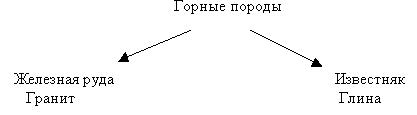 (слайд 6)- Сравнив свойства гранита, известняка, глины и железной руды, мы можем сделать вывод: горные породы образуются по-разному. - Чтобы определить, к какой группе относятся горные породы, свойства которых мы изучали, вам нужно самостоятельно прочитать на странице 90 текст учебника со второго абзаца.- Дополните таблицу.Горные породы.(слайд 7)-Ваша работа напоминала труд учёного-исследователя с той только разницей, что вы исследовали уже открытое, а учёный исследует неизвестное.в) Знакомство с выдающимся учёным М.В.Ломоносовым.-После учёного в дело вступают учёные-практики. Изучив описанные свойства вещества, они думают, как можно применить их на пользу человека. Нередко учёный и практик выступает в одном лице. Расскажите об одном из известнейших учёных.- (сообщение о Михаиле Васильевиче Ломоносове)(слайды 8, 9, 10)ФизминуткаПо дорожке шли, шли,
Много камешков нашли.
Присели, собрали и дальше пошли.
По дорожке, по дорожке
Прыгаем на левой ножке
И по этой же дорожке прыгаем на правой ножке.
По дорожке побежим, до лужайки добежим.
На лужайке, на лужайке
Мы попрыгаем как зайки.
Стоп! Немножко отдохнём!
И опять работать мы пойдём!г) Знакомство с термином - полезные ископаемые.-Как называют те горные породы и минералы, которые человек использует для строительства, выплавки металла, добывает как топливо?(полезные ископаемые) (слайд 11)-Какие полезные ископаемые есть на территории нашей Родины?5 этап подведение итогов.-Отгадайте, какая горная порода лежит в ящике. - Этот предмет сделан из вязкой горной породы, которая очень осложняет нам передвижение после дождя. В нашей местности эта порода встречается повсюду. Без этого предмета, который лежит в ящике, строителям обойтись невозможно. В последнее время он стал ещё более популярным. Какой предмет находится в ящике?- (глина)-Из чего делают кирпич? - (из глины)-Без каких изделий не обойтись на кухне, да и вообще в быту?(выставка предметов, сделанных из глины)-С какими горными породами мы ещё работали на уроке?- С какими терминами вы познакомились на уроке?- С каким выдающимся учёным вы познакомились?6 этап мотивация оценок- В течение урока, ребята, я внимательно слушала ваши ответы, рассуждения. Мне очень понравились многие из них. Но хочется, чтобы и вы высказали своё мнение об ответах одноклассников. Кто желает высказать своё мнение и сказать добрые слова своим друзьям.7 этап домашнее задание: подготовить сообщения о полезных ископаемых.(Слайд 12) Спасибо за урок! Урок окончен!Состав и свойстваГранитИзвестняк Железная рудаГлинаТвёрдое, жидкое или газообразноетвёрдоетвёрдоетвёрдоетвёрдоеОднородное вещество или смесь веществсмесь веществоднородноесмесь веществоднородноеЦветкрасныйбелыйкрасноватыйкоричневыйПлотное или пористоеплотноепористоеплотноепористоеРаскалывается с трудом или легко (прочность)прочноенепрочноепрочноенепрочноеОставляет царапину с трудом или легко (твёрдость)твёрдоемягкоетвердоемягкоеРастворимое или нерастворимоенерастворимоерастворимоенерастворимоерастворимоеМагматическиеОсадочныеМетаморфическиеОбразуются при застывании природных расплавов магмы, лавы ( базальт,…)Образуются в результате отмирания организмов ( нефть, торф,..)Образуются из магматических, осадочных пород на большой глубине, при большой температуре и давлении ( мрамор, нефрит, яшма)